О содержании первого этапа реализации благотворительной культурно-просветительскойи социальной программы «Проект 808»По поручению Департамента образования направляем информацию о содержании первого этапа реализации благотворительной культурно-просветительской и социальной программы «Проект 808», направленной на практическую реализацию Указа Президента РФ № 808 от 24.12.2014 об «Основах государственной культурной политики» (письмо производственного кооператива «Меридиан 2000» от 14.02.2017 № 18/ВР).Во исполнение Указа Президента была создана серия видеороликов «Площадь Искусств». В связи с тем, что Указ Президента РФ № 808 придает стратегическое значение культуре, названная организация просит ознакомиться с материалами специалистов социальной сферы, образования и культуры, а также сотрудников администрации. Увидеть видеоролики можно через информационный ресурс журнала «Личность и культура» в разделе «Проекты, программы» «Проект 808» на сайте: www.лик-спб.рф.В серии «Площадь Искусств» предметно отражена содержательная часть ряда основных аспектов Указа № 808. Подробно это указано в приложении.Приложение: на 1 стр. 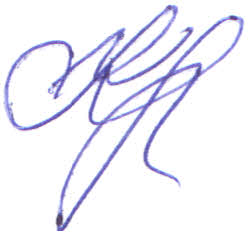 Ректор                                                                                                  Г.А. КраюшкинаИ.А. Головина(8172) 753021ПриложениеСодержание выпусков видеороликов благотворительной учебно-просветительской программы «Проект 808»1 и 4 касаются ряда концептуальных аспектов Указа.2 и 3 – социальная интеграция инвалидов5 – росписи по дереву как наиболее эффективного средства эстетического развития человека6 – искусство и современные данные науки о сознании человека7–10 учат понимать пластический язык картины8 – раскрывает тему труда как важнейшей категории бытия человека и государства. Сегодня этот ролик можно назвать беспрецедентным по своей актуальности. В выпуске «Встреча» эта тема получает дальнейшее раскрытие и делается вывод о необходимости привлечения науки. На сегодня соответствующие обращения уже направлены нами в ряд учреждений РАН.Особо выделяется выпуск для детских домов «Я тебе помогу», который нацелен на эффективное решение ряда важных задач в этой сфере.Департамент образованияВологодской областиАвтономное образовательное учреждение Вологодской области дополнительного профессионального образования «ВОЛОГОДСКИЙ ИНСТИТУТ РАЗВИТИЯ ОБРАЗОВАНИЯ»Козленская ул., .Вологда, 160011 Телефон/факс (8172) 75-84-00Е-mail: iro-vologda@yandex.ru Департамент образованияВологодской областиАвтономное образовательное учреждение Вологодской области дополнительного профессионального образования «ВОЛОГОДСКИЙ ИНСТИТУТ РАЗВИТИЯ ОБРАЗОВАНИЯ»Козленская ул., .Вологда, 160011 Телефон/факс (8172) 75-84-00Е-mail: iro-vologda@yandex.ru Департамент образованияВологодской областиАвтономное образовательное учреждение Вологодской области дополнительного профессионального образования «ВОЛОГОДСКИЙ ИНСТИТУТ РАЗВИТИЯ ОБРАЗОВАНИЯ»Козленская ул., .Вологда, 160011 Телефон/факс (8172) 75-84-00Е-mail: iro-vologda@yandex.ru Департамент образованияВологодской областиАвтономное образовательное учреждение Вологодской области дополнительного профессионального образования «ВОЛОГОДСКИЙ ИНСТИТУТ РАЗВИТИЯ ОБРАЗОВАНИЯ»Козленская ул., .Вологда, 160011 Телефон/факс (8172) 75-84-00Е-mail: iro-vologda@yandex.ru Департамент образованияВологодской областиАвтономное образовательное учреждение Вологодской области дополнительного профессионального образования «ВОЛОГОДСКИЙ ИНСТИТУТ РАЗВИТИЯ ОБРАЗОВАНИЯ»Козленская ул., .Вологда, 160011 Телефон/факс (8172) 75-84-00Е-mail: iro-vologda@yandex.ru Департамент образованияВологодской областиАвтономное образовательное учреждение Вологодской области дополнительного профессионального образования «ВОЛОГОДСКИЙ ИНСТИТУТ РАЗВИТИЯ ОБРАЗОВАНИЯ»Козленская ул., .Вологда, 160011 Телефон/факс (8172) 75-84-00Е-mail: iro-vologda@yandex.ru Руководителям органов 
местного самоуправления,осуществляющих управление 
в сфере образования 
муниципальных районов 
и городских округов Руководителям образовательных организацийНа №от